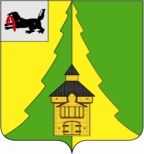 Российская Федерация	Иркутская область	Нижнеилимский муниципальный район	АДМИНИСТРАЦИЯ			ПОСТАНОВЛЕНИЕОт  20.11. 2017 г. № 917г. Железногорск-Илимский«О внесении изменений в постановление 
администрации Нижнеилимского муниципального
района  от 27.03.2017 г. № 190 «О создании Совета 
по вопросам межнациональных и межконфессиональных
отношений  при мэре Нижнеилимского 
муниципального района»В соответствии с Указом Президента Российской Федерации от 19.12.2012 г. № 1666 «О Стратегии государственной национальной политики Российской Федерации на период до 2025 года», в соответствии с Комплексным планом мероприятий по профилактике межнациональных и межконфессиональных конфликтов, гармонизации межнациональных отношений и формированию культуры межнационального общения на территории Нижнеилимского муниципального района на 2016 – 2018 годы, утвержденным постановлением администрации Нижнеилимского муниципального района от 29.03.2016 г. № 188, в целях создания условий для реализации мер, направленных на укрепление межнационального и межконфессионального согласия, профилактику межнациональных (межэтнических) конфликтов на территории Нижнеилимского муниципального района, в соответствии с Уставом муниципального образования «Нижнеилимский район», администрация Нижнеилимского муниципального района ПОСТАНОВЛЯЕТ:1. Внести изменения в приложение № 2 постановления администрации Нижнеилимского муниципального района от 27.03.2017 г. № 190 «О создании Совета по вопросам межнациональных и межконфессиональных отношений при мэре Нижнеилимского муниципального района» и читать в новой редакции:СОСТАВ Совета по вопросам межнациональныхи межконфессиональных отношений при мэре Нижнеилимского муниципального районаЧлены Совета:2. Настоящее постановление подлежит официальному опубликованию в периодическом издании «Вестник Думы и администрации Нижнеилимского муниципального района» и размещению на официальном информационном сайте МО «Нижнеилимский район».3. Контроль за исполнением настоящего постановления возложить на заместителя мэра по социальной политике Т.К.Пирогову.Мэр района                                        М.С.РомановРассылка: в дело - 2, Т.К.Пироговой, отдел организационной работы и социальной политики, членам комиссии.Романов Максим Сергеевичмэр Нижнеилимского муниципального района – председатель СоветаПирогова Татьяна Константиновназаместитель мэра района по социальной политике – заместитель председателя СоветаЧеснокова Алёна Григорьевнаначальник отдела  организационной работы и социальной политики - секретарь СоветаПерфильева Светлана Александровнапредседатель Думы Нижнеилимского муниципального района  (по согласованию)5.Онуфриади Павел Анастасовичвременно исполняющий должность начальника отделения УФСБ России по Иркутской области в г. Железногорск-Илимский (по согласованию)6.Чудинов Евгений Валерьевичпомощник мэра Нижнеилимского муниципального района7.Червоткин Александр Юрьевичи.о.начальника полиции ОМВД России по Нижнеилимскому району (по согласованию)8.Ларченко Екатерина Александровнаи.о.начальника отделения по вопросам миграции ОМВД  России по Нижнеилимскому району(по согласованию)9.Куприна Галина Ивановнадиректор ОГКУ «Центр занятости населения в Нижнеилимском районе» (по согласованию)10.Шакирянова Татьяна Викторовна директор ОГКУ «Управление социальной защиты населения по Нижнеилимскому району» (по согласованию)11.Климова Марина Витальевнапредседатель Общественного Совета при мэре района (по согласованию)12.Головенко Наталья Дмитриевнапредседатель районной общественной организации многодетных семей (по согласованию)13.Чибышева Ирина Андреевна- начальник Департамента образования администрации района14.Казанцев Виталий Александрович - иерей местной православной религиозной организации прихода Святотроицкого Храма 10 квартала (по согласованию)15.Субботкина Ника Михайловна- начальник юридического отдела администрации Нижнеилимского муниципального района16.Ефремова Оксана Васильевна-   и.о.начальника отдела культуры, спорта и делам молодёжи администрации Нижнеилимского муниципального района17.Чапский Олег Анатольевичконсультант сектора по мобилизационной подготовке администрации района18.Елгин Валерий Александровичначальник ГО и ЧС администрации Нижнеилимского муниципального района19.Ступина Ирина Григорьевнаконсультант отдела организационной работы и социальной политики, пресс-секретарь администрации Нижнеилимского муниципального района А.Г.Чеснокова,
3-23-06